INSTRUCTIONS1.	This petition of appeal will take approximately 20 minutes to complete if you have all the following information on hand as follows:Particulars of the appellant;Details of the relevance correspondence with the Comptroller of Income Tax; andGrounds of appeal.2.	On completion, please make payment of the filing fee in the required manner (referred to in paragraphs 3 and 4 below). Thereafter, please send this petition of appeal in quadruplicate to the Secretary, Income Tax Board of Review, 100 High Street, #10-01 The Treasury, Singapore 179434, and email a copy of the petition of appeal to itbr@mof.gov.sg.3	A fee is payable for each assessment lodged with the Board in accordance with the First Scheduled to the Income Tax (Board of Review) (Appeals Procedure) Regulations. An extract of the First Schedule is reproduced for your information.4.	Payment of prescribed fees to the Income Tax Board of Review shall be made by way of PayNow Corporate. Please enter our UEN as “T08GA0013EM01” when making payment, or scan the following QR code.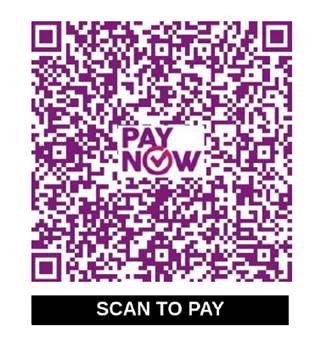 For payment by way of PayNow Corporate, please indicate “ITBR-” followed by your Identification No. (first and last four characters only) or UEN in the remarks when making the transfer.For eg. If the Identification No. is S1234567A, the reference in the remarks will be “ITBR-SXXXX567A” and if the UEN is 123456789A, the reference in the remarks will be “ITBR-123456789A”. Please note that if any authorisation for the payment of fees to the Board is dishonoured or revoked, and if payment is not received within seven days after being notified of such dishonour or revocation, the notice of appeal or notification that the dishonoured or revoked payment was made for would be deemed not to be lodged.5. 	This page is not part of the petition of appeal.INCOME TAX ACT(CHAPTER 134) PETITION OF APPEALANAPPEAL AGAINST ASSESSMENT NO.The Petition of Appeal of the saidSheweth:(Here set out the name, address and description of the appellantwith details of his trade, occupation, business or profession).(Here set out concisely in numbered paragraphs the facts relatingto that part of the income in repect of which the assessment is disputed).By notice of assessment No.         dated                                     the      Comptroller of Income  Tax  assessed  your Petitioner for  the   Year of assessment 20     to tax in the sum of $               on  the basis of Your Petitioner on the           day of                           applied to the     Comptroller  of  Income  Tax   under   section  76  (2)   of   the      Income  Tax   Act   for   the  assessment  to  be  reviewed  and       revised.    5.    On the             day of                           the Comptroller of  Income            Tax replied that he did not propose  to  amend  the  assessment             and in consequence of the reply your  Petitioner  on  the	 day of                        filed with the Comptroller and the  secretary             to the Board  of  Review  a  Notice  of  Appeal  under  section(1) of the Income Tax Act.The grounds of the appeal are as follows:                         (Here set out  in numbered paragraphs the grounds on which                             the appeal is based).Dated this                      day of                     20    .                                                                     Signature of Appellant or his Solicitors or AgentFiling a petition of appeal by - Filing a petition of appeal by - (a) a company$200 for each assessment appealed against(b) a person other than a company$50 for each assessment appealed against